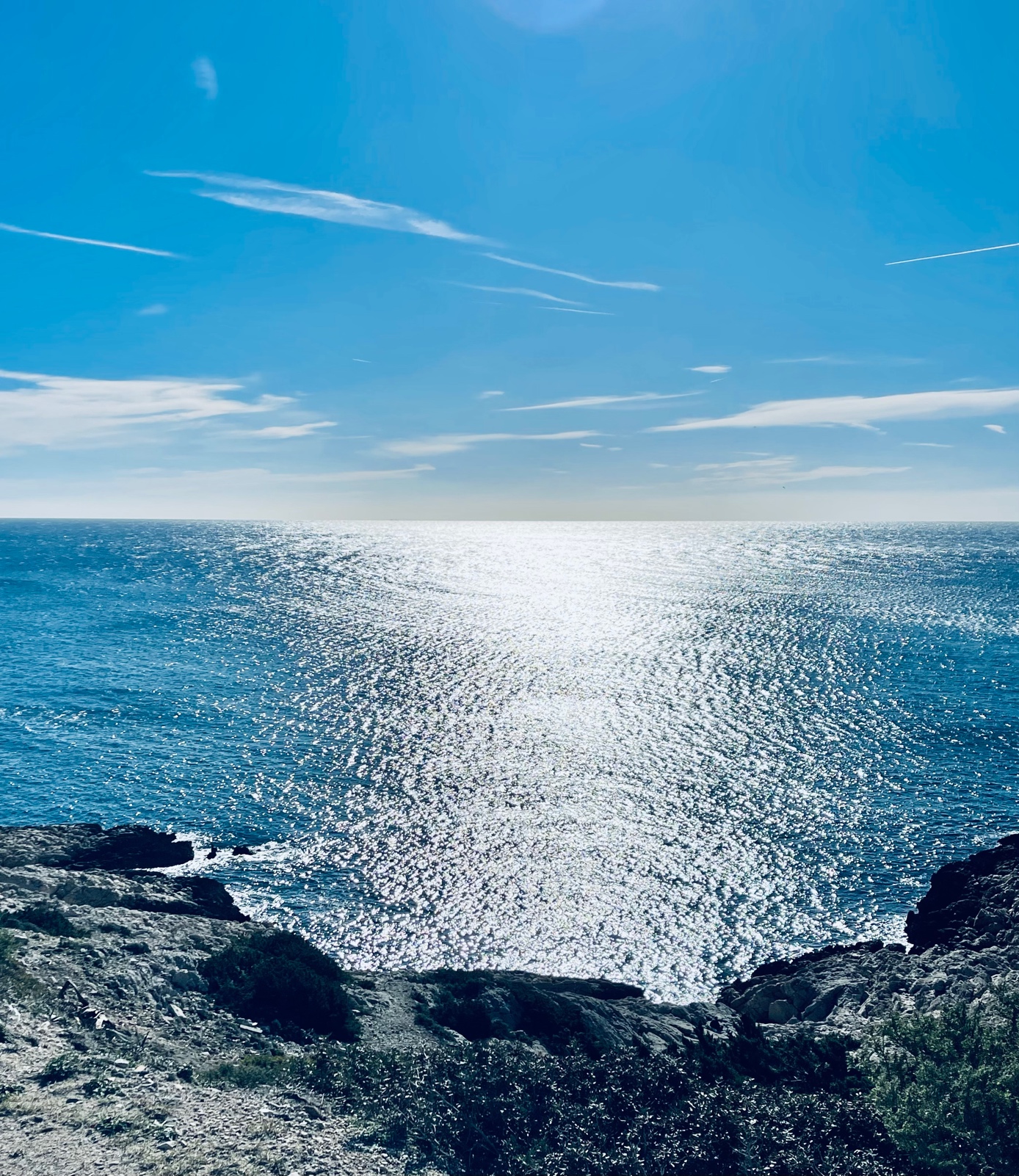 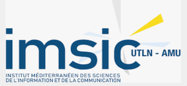 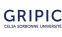 Programme9.00-09.15 : Introduction de la journée Céline Pascual-Espuny, PR, Université Aix-Marseille, IMSICAnne Gagnebien, MCF, Université Toulon, IMSICValérie Jeanne-Perrier, PR, Sorbonne Université, Celsa, GRIPICPauline Escande-Gauquié, MCF HDR, Sorbonne Université, Celsa, GRIPIC9.15-10.15 : Océanographie et mer, comment médiatiser la recherche ? Sandrine Ruitton, « Planifier l’espace maritime », MCF, Institut Méditerranéen d’Océanologie Delphine Thibaut, MCF, « Écosystèmes marins », Institut Méditerranéen d’Océanologie 10.15 : Pause: Exposer les recherches océanographiquesAurélie Darbouret, Présentation du Projet PRESHUMER (Perception de la présence humaine dans le monde sous-marin), AMU, IMSICAntoine Lalande, « Le bar social comme lieu de médiation scientifique ? », doctorant Sorbonne Université, GRIPICCéline Pascual-Espuny, PR, Université Aix-Marseille, « Le projet Océan et moi, Osupytheas », AMU, IMSIC12.00 : Déjeuner 14h-14h30 : Exposer les recherches océanographiques (suite)Susie Maccario, muséographe et Anne Gagnebien, MCF, Université Toulon, IMSIC « Exposition Joba Mena à l’Aquarium de la porte dorée, quels enjeux ?  » 14.30-16.30 : Atelier créatif et expérimentauxProjet Plankton Planète, Sahima Hamiaoui, algologue, Musée National d’Histoire naturel, et Evan Josselin, doctorant, CNRS, Institut Jean Nicod, et animateurs scientifiques de Plankton Planet. Ils viendront faire une démonstration du « microscope Curiosity ». Créé selon les principes de la science frugale et de la science ouverte, Curiosity sert à faire connaître les enjeux de l’Océan et des rôles du plancton, dans toutes manifestations publiques et dans l'exploration à la fois sur Tara Océan et dans la mission Bougainville et dans plusieurs autres expéditions pour mesurer et cartographier tous les organismes vivants relevant de cette catégorie. Cette démonstration sera suivie d’un atelier applicatif ouvert à tous les participants de la journée.